WoorddossierAlgemene woordenVaktaalWoordcombinatiesSpreektaal - schrijftaalSynoniemenThematische woordenlijsten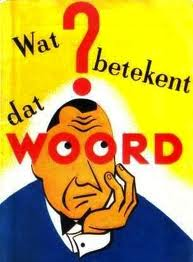 Algemene woordenBijvoorbeeld (vul zelf aan):- toelichten	scheidbaar: Hij licht de cijfers toe	toelichten: lichtte toe, heeft toegelicht	de toelichting- verklaren	hij verklaart 	de verklaring- begrippen	het begrip	het begrippenkader- afwegen	scheidbaar: Hij weegt de voor- en nadelen af	afwegen: woog af, heeft afgewogen	de afwegingVaktaalBijvoorbeeld (vul zelf aan):- (to) delete, verwijderen		Ik heb het document verwijderd.- usb-stick, verwisselbare schijf		Ik zet de presentatie op een verwisselbare schijf en neem hem mee.- de injectie, de prik	Hij krijgt een injectie.	Spreektaal: Ik kom een prik halen.- chirurgisch ingrijpen, opereren	In dat geval kunnen we vroegtijdig chirurgisch ingrijpen.	In dat geval kunnen we in een vroeg stadium opereren.- het meerjaren onderhoudsplan  	  	Om goed in kaart te krijgen welke kosten het onderhoud van bijvoorbeeld een                 bedrijfspand met zich meebrengt, is een meerjarenonderhoudsplan van belang. - het haalbaarheidsonderzoek		Een haalbaarheidsonderzoek is een onderzoek naar de haalbaarheid van een project.WoordcombinatiesBijvoorbeeld (vul zelf aan):- deel uitmaken vanVoorbeeldzin: Het ontslag van deze medewerkers maakt deel uit van een ingrijpende reorganisatie binnen het bedrijf.Grammatica: uitmaken = scheidbaar ww- deelnemen aan Voorbeeldzin: Waarom neemt zij niet deel aan de vergadering?-Grammatica: deelnemen = scheidbaar ww- onderzoek verrichten naar / onderzoek doen naarTNO verricht onderzoek naar de brandveiligheid van kleding.TNO doet onderzoek naar de brandveiligheid van kleding.- het projecteen project	opstarten		ontwikkelen		uitvoeren		volgen		afronden		evaluerenSpreektaal - SchrijftaalBijvoorbeeld (vul zelf aan):Spreektaal	SchrijftaalM’n	Mijn’t Is	Het isMeteen	DirectDingen	Zaken, aspectenBest wel	Redelijk Ik vind het heel erg leuk	Dat spreekt mij erg aanMeedoen	Deelnemen, participeren (aan / in)Een opleiding gedaan	Een opleiding gevolgd, afgerondIets doen	Handelen, optreden, maatregelen nemen, ingrijpenGebruiken	Hanteren, gebruikmaken vanEen paar dingen	Een aantal zakenGepraat met	Een gesprek gevoerd metHetzelfde	Identiek/vergelijkbaarHetzelfde zijn	OvereenkomenZo’n	Een dergelijk(e), een vergelijkbareEen heleboel	Erg veel / een groot aantalIk weet dus	Ik weet dan ookIk weet niet hoe dat komt	Daar heb ik geen verklaring voorNatuurlijk	UiteraardSynoniemenBijvoorbeeld (vul zelf aan):- participeren in, meedoen aan/met, deelnemen aan Hij participeert in de projectgroep.							Hij participeert nauwelijks in de discussie.							Hij heeft zitting in de stuurgroep.							Hij zit in het bestuur. / Hij is bestuurslid.							Hij doet mee aan de voetbalwedstrijd.							Hij neemt deel aan de conferentie.- evalueren, beoordelenAan het eind van de module zullen we deze evalueren. Uit de evaluatieformulieren kan ik opmaken hoe de deelnemers de cursus beoordelen.- cursief, schuingedruktDe naam van ons bedrijf wordt cursief geschreven.- inflatie, geldontwaarding, gelddepreciatieDe inflatie neemt toe: geld verliest in hoog tempo zijn waarde.- fiscus, belastingdienst	In het hoogste tarief gaat zo’n 52% naar de fiscus.- lacune, hiaat, leemte	Onderzoek naar pasgeborenen door huisartsen vertoont lacunes.Huisartsen onderzoeken niet alles wat nodig is bij pasgeboren baby’s.Thematische woordenlijstenBijvoorbeeld (vul zelf aan):Taalmiddelen bij het formuleren van je eigen mening en het schrijven van een betoog(..)	Keuzemogelijkheid: je kunt ook deze woorden gebruiken of je kunt dit deel weglatenMeningIk vind ...Ik vind het beter (duidelijker, urgenter, belangrijker) dat (als) ...Ik ben van mening dat ...Ik ben van oordeel dat...Naar mijn mening…Ik beschouw ... als ...Die mening deel ik (niet).Mijn mening komt (in grote lijnen) overeen met die van ..., echter ...Hoewel … van oordeel is dat ..., blijf ik bij mijn mening dat ...Naar mijn opvatting ...In mijn denkwijze is het zo dat ...De gangbare mening is ...; ik ben echter van mening dat ...Standpunt innemenIk sta positief (negatief) tegenover …Ik sta op het standpunt dat …Weerleggen/betwistenIk wil dit dan ook weerleggen met ...Ik bestrijd dit (ten zeerste).Dat kan ik beantwoorden met ...Ik betwist dan ook dat ...Tegen de opvatting (de mening, het idee) dat ..., verzet ik mij dan ook...Ik ben erg gekant tegen ...Ik stel … dan ook in het ongelijk.Ik heb bezwaar tegen ...Ik heb er bezwaar tegen dat …Vandaar dat ik bezwaar maak tegen ...Ik heb iets tegen ...Ik spreek dan ook tegen dat ...BewijzenIk wil met … (hiermee) bewijzen dat ...Hiermee wil ik bewijzen dat …Ik wil (hierbij) aantonen dat ...Hiermee wil ik rechtvaardigen dat ...Ik betoog ...Mijn betoog is er dan ook op gericht te bewijzen (aan te tonen, te rechtvaardigen) dat ...Mijn beweegredenen zijn ...Ik wil dan ook (als argument, als bewijs) aanvoeren dat ...BevestigenDie mening kan ik bevestigen.Ik beweer dan ook dat ...Ik verklaar dan ook dat ...Ik verzeker u dat ...Daarom onderstreep ik het belang van ...Vandaar dat ik het belang van … onderstreep.Ik leg dan ook de nadruk op ...Ik vind het aannemelijk dat ...Van mening veranderenIk kom op mijn woorden terug.Ik kom op mijn (aanvankelijke, oorspronkelijke, eerder ingenomen) standpunt terug.Ik constateer dan ook een verandering in mijn mening, in die zin dat ...Waar ik eerder van mening was dat ..., zie ik nu in dat ...Neutraal blijvenIk houd me op de vlakte.Ik houd mijn mening liever voor me.Ik spreek me niet uit over ...Hier laat ik me niet over uit.Ik laat me niet uit over ...Ik laat me niet verleiden tot uitspraken over ...Geen commentaar.Ik onthoud me van commentaar.BijlagenStructuurmarkeerders en signaalwoordenVerbindingswoordenVerwijswoordenWerkwoorden met ‘te’ of zonder ‘te’Combinaties met ‘raken’LidwoordenStructuurmarkeerders en signaalwoordenStructuurmarkeerders (rapportagetechnisch)OmslagTitelpaginaTitelOndertitelInhoudsopgaveNummering van onderdelenHoofdstuktitelsParagraaftitelsTussenkopjesPaginanummersVoettekstenFiguurbijschriftenTabelkopjesTitels van kadersIndexBijlagenLay-out: lettergrootte, vet, onderstreping, cursivering witregelsSignaalwoorden (tekstuele structuurmarkeerders)Behalve met structuurmarkeerders kun je de structuur ook markeren door middel van woorden: de zogenoemde tekstuele structuurmarkeerders. Deze woorden geven aan wat de structuur is van de tekst. Ze geven aan wat de verbanden zijn tussen alinea’s en zinnen in die alinea’s. Signaalwoorden geven de lezer een signaal: Let op, nu komt er een voorbeeld, nu komt er een gevolg. Omdat het onderscheid tussen de twee categorieën hier niet van belang is, staan de structuurmarkeerders en de signaalwoorden door elkaar.VerbindingswoordenVerbindingswoorden verbinden zinnen of zinsdelen met elkaar. Verbindingswoorden geven aan wat de relatie tussen zinnen of zinsdelen is. Veel betekenisvolle verbindingswoorden zijn tevens signaalwoorden.Verbindingswoorden met weinig betekenisDat1En				(verbindt twee hoofdzinnen, meestal geen komma tussen de twee				zinnen)Of1		(aan het begin van een bijzin: ‘Het is niet duidelijk of die resultaten kloppen.’)Betekenisvolle verbindingswoordenKeuzeOf	(in de betekenis van: ‘Hij kan in die situatie de eer aan zichzelf houden en aftreden, of hij wordt de volgende vergadering weggestemd.’)¹ Na deze verbindingswoorden volgt een bijzinstructuur. (Dat houdt in dat de werkwoorden aan het eind van de zin komen.)Wanneer je de zin met de bijzin begint, treedt inversie in de hoofdzin op, dus eerst het werkwoord, dan het onderwerp.VoorbeeldWe hebben brood uit het vuistje gegeten, omdat ik vandaag alleen op de groep stond. Omdat ik vandaag alleen op de groep stond, hebben we brood uit het vuistje gegeten.VerwijswoordenMet verwijswoorden verwijs je naar een bepaald woord (dat is het antecedent). Je gebruikt verwijswoorden om ervoor te zorgen dat in je tekst niet steeds dezelfde woorden herhaald worden. Een verwijswoord staat in de plaats van een of meer woorden die je al eerder in je tekst hebt vermeld.Verwijzing naar personen	Subject of	Object	Possessief of	Reflexief of	onderwerp		bezittelijk	wederkerend	ik	me/mij	mijn	me	je/jij	je/jou	jouw	je	u	u	uw	zich	hij	hem	zijn	zich	zij	haar	haar	zich	wij	ons 	onze (de) /ons (het)	ons	jullie	jullie	jullie	je	ze/zij	ze/hen/hun	hun	zichVerwijzing naar zakenSubject of	Object	Possessief of	Reflexief of onderwerp		bezittelijk 		wederkerendde-woordenzij	haar	haar	deze/diehij	hem	zijn	deze/diehet-woordenhet	het	zijn	dit/datmeervoudze	ze	hun	deze/dieVerderop wordt het onderscheid tussen dat en wat besproken. Verwijzing in combinatie met een voorzetselPersonenVoorzetsel + mij/jou/u/hem/haar/ons/jullie/hen	‘Ik ga met jou mee.’Voorzetsel + wie		‘De studenten met wie ik heb samengewerkt, (...).’						Gebruik dit niet voor schrijftaal:‘De studenten waarmee ik heb samengewerkt, (...).’	ZakenEr + voorzetsel					Ze hebben er niet aan gedacht.Hier + voorzetsel					Hierna volgt een toespraak.Daar + voorzetsel					Daarover hebben we al gesproken.Waar + voorzetsel		De opdrachten waaraan ik te weinig tijd besteed, (...)Let op: Soms verandert een voorzetsel door het te combineren met er, hier, daar of waar.Voorbeelden‘met’ wordt ‘mee’	bedoelen met	Hier wordt mee bedoeld dat. ..‘tot’ wordt ‘toe’	leiden tot	Dat leidt ertoe dat. ..Wanneer gebruik je hen en wanneer hun?Er is een grammaticaal onderscheid tussen hen en hun. Hen gebruik je na een voorzetsel, of wanneer het lijdend of oorzakelijk voorwerp is.VoorbeeldenVoor hen bleek dat voorstel onacceptabel. (na voorzetsel)De directie heeft hen niet aangenomen. (lijdend voorwerp)Hun gebruik je als het meewerkend voorwerp is (zonder voorzetsel!). Je kunt dan vragen ‘voor wie?’, ‘aan wie?’ of ‘bij wie?’.VoorbeeldenDe directie heeft hun tijdig verteld wat de plannen inhielden. (Aan wie? Aan hen! Ofwel: hun!)Hij deelde hun mee dat zij niet langer welkom waren.Wanneer gebruik je dat en wanneer wat?Dat gebruik je als je verwijst naar een onzijdig zelfstandig naamwoord (een het-woord).VoorbeeldDat is het beste boek dat ik ooit heb gelezen.Dat is de beste scriptie die ik tot nu heb gezien. (‘Scriptie’ is een de-woord)Wat gebruik je als je verwijst naar onbepaalde woorden als ‘iets’, ‘niets’, ‘veel’ en ‘alles’.VoorbeeldNoem iets wat je leuk aan haar vindt.Wat gebruik je ook als je verwijst naar woorden als ‘het duurste’ en ‘het enige’.VoorbeeldHet duurste wat ik ooit heb aangeschaft, is mijn huis.Wat kan ook naar een hele zin verwijzen. Vergelijk de volgende twee zinnen:VoorbeeldenHij weigerde vervolgens het bod, dat volgens hem veel te laag was. (Dat verwijst naar het bod.)Hij weigerde vervolgens het bod, wat tot grote onrust leidde. (Wat verwijst naar de hele vorige zin.)Werkwoorden met te of zonder te(Hulp)werkwoorden met teWanneer je de volgende werkwoorden combineert met een ander werkwoord krijg je te + de infinitiefvorm.Werkwoorden	Voorbeeldzinnenbeginnen	In oktober begint de campagne goed te lopen.beloven	De commissie belooft de vergadering regelmatig op de hoogte te houdenbeogen	De gemeente beoogt hiermee de buurt erbij te betrekken.besluiten	Het bestuur besluit agendapunt 3 uit te stellen naar de volgende vergadering.bevelen	De raad van toezicht beveelt de directie de streefcijfers aan te passen.beweren	Hij beweert de beste apparatuur te hebben. blijken 	Het programma bleek niet meer te wijzigen.denken	Hij denkt hiermee de oplossing in handen te hebben.dreigen	De situatie dreigt uit de hand te lopen. durven	Ik durf niet te beweren dat we de zaak in de hand hebben.eisen	Hij eist in aanmerking te komen voor die uitkering.gebieden	Hij gebiedt het personeel het werk te hervatten.gelasten	De politie gelast de mensen door te lopen.geloven	Hij gelooft binnen een jaar de omzet op peil te hebben. hangen	De spandoeken zijn bijna klaar, ze hangen nu te drogen.hebben2	Zij hebben dat te doen. (betekenis ‘hebben te’: moeten, het is verplicht).helpen2	Dat helpt hem de groei te verklaren.hoeven	Aan een positief bedrijfsresultaat hoeft men niet langer te twijfelen.horen2/behoren	Een goed werknemer hoort dat te laten.hopen	Ik hoop hem tijdig te kunnen bereiken.komen2	Helaas komt deze bijeenkomst te vervallen.leren2	Hiermee leert u de juiste houding in te nemen.liggen	Het hout ligt te rotten.lijken	De recessie lijkt af te nemen.lopen	De nieuwe managers liepen druk te netwerken.menen	Zij meent correct te handelen.pogen	Hij heeft gepoogd de medewerkers goed in te werken.proberen	Hij probeert zich van commentaar te onthouden.schijnen	Hij schijnt op een wachtlijst te staan.staan	Verschillende partijen staan te trappelen om het bedrijf over te nemen.trachten	Hij trachtte de fout te herstellen.vallen	Of de begroting bijgesteld moet worden, valt nog te bezien.vergeten	Vergeet niet tijdig de medicijnen toe te dienen.verklaren	Hij verklaart dat niet gezegd te hebben.verlangen	Hij verlangt ernaar de winstcijfers openbaar te maken.vinden2	Ik vind dat niet te verklaren.weigeren	Hij weigert zijn excuses aan te bieden.weten	Hij wist het eindrapport op tijd af te leveren (betekenis: met veel inspanning is het gelukt). In tegenstelling tot: Hij weet dat het eindrapport op tijd afgeleverd moet worden (betekenis: op de hoogte zijn).zijn2	Dit verlies is niet te verklaren.2) Deze werkwoorden kunnen zowel met te als zonder te voorkomen. Houdingswerkwoorden met teDe werkwoorden zitten, lopen, staan en liggen worden wel houdingswerkwoorden genoemd. In de schrijftaal komen dergelijke vormen niet vaak voor. In de spreektaal des te meer. Je combineert ze met te.	Hij zit te dromen.	Hij loopt zich te vervelen.		Hij staat daar te niksen.		Hij ligt de hele dag op de bank te zappen.	Voltooide tijd Let op: In de voltooide tijd verdwijnt te weer bij de werkwoorden zitten, staan, liggen, lopen, hoeven, durven.Voorbeelden	Hij durfde gezien de omstandigheden die maatregelen niet te nemen. (onvoltooide tijd)	Gezien de omstandigheden heeft hij die maatregelen niet durven nemen. (voltooide tijd)Voorbeelden	Hij hoefde die maatregelen uiteindelijk niet te nemen. (onvoltooide tijd)	Hij heeft die maatregelen uiteindelijk niet hoeven nemen. (voltooide tijd)	Hij heeft zitten te dromen. (voltooide tijd)	Hij heeft zich lopen vervelen. (voltooide tijd)Bij de werkwoorden beginnen, proberen, vergeten en weigeren zijn in sommige gevallen in de voltooide tijd twee vormen mogelijk. In zakelijke teksten kun je je beperken tot de eerste vorm.	Hij heeft geprobeerd een nieuwe applicatie te schrijven.	Hij heeft een nieuwe applicatie proberen te schrijven.(Hulp)werkwoorden met of zonder te hebben	zonder te: 	Hij heeft dat gedaan.met te: 	Hij heeft dat niet te doen. (betekenis: Hij mag dat niet doen)helpen	zonder te:	Ik help haar duwen.met te:	Ik help hem zijn opdracht af te ronden.horen	zonder te:	Ik hoor hem zingen.met te: 	Een verpleegkundige hoort dat niet te doen.komen	zonder te:	Hij komt met ingang van januari bij ons werken.met te:	De eindejaarsuitkering kwam te vervallen. (betekenis: een hogere instantie heeft dat beslist)leren	zonder te:	Ik leer hem samenvatten.met te:	Ik leer hem dat schema te gebruiken.vinden	zonder te: 	Hij vindt dat er goed bij passen.met te:	Hij vindt niet te gebruiken.zijn	zonder te:	Die cd-rom is veelvuldig gebruikt.met te:	Dit schijfje is niet meer te gebruiken. (betekenis: kun je niet meer gebruiken)Let op de vorm te weten komen. (‘Dat ben ik nooit te weten gekomen.’)(Hulp)werkwoorden zonder teNa de volgende werkwoorden krijg je geen tekunnen, mogen, willen en moeten;gaan en zullen;blijven, laten, doen (in de betekenis van laten), voelen, zien.Voorbeeldenkunnen		Ik kan werkenmogen		Met een studievisum mag je maar een aantal uur per week werken.willen		Ik wil in één jaar de propedeuse halen.moeten		Ik moet oppassen dat ik geen negatief bindend studieadvies krijg.gaan		Ik ga volgend jaar stage lopenzullen		Ik zal het projectverslag kopiëren. blijven		Ik blijf eten.laten		Ik laat hem overwerken.doen		Die hulpstof doet het smeltpunt verlagen.voelen		Ik voel mijn hart kloppen.zien		Ik zie hem die tentamens niet halen.Combinaties met rakenaan de drank rakenbekend rakengewend raken aangewond rakenin brand rakenin verwarring rakeningeburgerd rakenlek rakenuit de tijd/mode rakenuitgeput rakenvermoeid rakenverouderd rakenverslaafd raken aanwerkloos rakenLidwoordenSchema de/hetDit schema kun je gebruiken om je geschreven teksten na te kijken op juist gebruik van lidwoorden en vormen die onder invloed van het lidwoord veranderen, zoals aanwijzend voornaamwoord (deze of die en dit of dat), betrekkelijk voornaamwoord (die of dat), vragend voornaamwoord (welke of welk) of bijvoeglijk naamwoord (moeilijke of moeilijk).In het woordenboek kun je vinden of een woord een de- of een het-woord is.4 Een uitzondering hierop zijn vaste combinaties, zoals: 	De maatschappelijk werker; het maatschappelijk werk 	Het financieel management	De algemeen directeur	De zakelijk leider (maar de zakelijke leiding) 	De administratief medewerker	De waarnemend voorzitter	Het wekelijks overleg 	Het medisch centrum (wel: de medische centra)	5de (mannelijk)De raad heeft zijn besluit genomen. Hij komt er dan ook niet op terug. De besluitvorming heeft hem al te veel tijd gekost.	6de (vrouwelijk)De regering werpt haar vruchten af. Ik heb haar strikt toegepast. Ze zal een grote verandering in gang zetten.5+6	Veel mensen verwijzen niet graag met hij en hem naar zaken, ook al zijn dat mannelijke woorden. De voorbeeldzinnen in dit schema doen dan ook een beetje raar aan. Meestal zal een schrijver zo’n situatie vermijden door de zin te herschrijven. De voorbeeldzinnen zouden bijvoorbeeld als volgt herschreven kunnen worden:De raad heeft zijn besluit genomen en komt er dan ook niet meer op terug. De besluitvorming heeft al te veel tijd gekost. De raad heeft zijn besluit genomen. Deze komt er dan ook niet meer op terug. Het heeft de raad al te veel tijd gekost. Gebruik van de lidwoorden in tekstenEerst ‘een’, dan ‘de’ of ‘het’Wanneer je een woord in je tekst nog niet geïntroduceerd hebt, gebruik je een. Wanneer je het woord al eerder in de tekst hebt gebruikt, of als de lezer precies weet waar het om gaat, gebruik je een bepaald lidwoord: de of het. Je gebruikt dus een bepaald lidwoord als je weet waar het om gaat. ‘Een station’ versus ‘het centraal station’.‘De’ of ‘het’ bij afkortingenBij afkortingen gebruik je het lidwoord dat hoort bij het uitgeschreven woord. Voorbeeldende PvdA, want het is de partijhet CDA, want het is het appelde pc, want het is de computerGeen lidwoordGeen lidwoord gebruik je in de volgende gevallen:1	bij namen van bedrijven:VoorbeeldenBij KPN zullen gedwongen ontslagen vallen.Philips presenteert zijn jaarverslag.Ik werk bij DSM.	maar weer wel bij politieke partijen en geestelijke stromingen:Voorbeeldende islam, de rooms-katholieke kerk, de SP2	in bepaalde vaste combinaties:Voorbeeldenop straat, op school, naam en adres, pen en papier3	bij het meervoud van onbepaalde zelfstandig naamwoorden:Voorbeeldeneen student – studenten een vrouw – vrouweneen werknemer – werknemers4	voor ontelbare zakenVoorbeeldenmelk, brood, geldmaar bij de ontkenning krijg je wel geen:Voorbeelden	geen melk, geen brood, geen geld5	voor een functie, nationaliteit of beroep:VoorbeeldenHij is hoofd van de afdeling.Zij is Nederlandse.Hij is accountant.Het lidwoord voor werkwoordenVoor een werkwoord dat je zelfstandig gebruikt, zet je altijd het. Voorbeeldhet beschrijven van de productieketen (maar: de beschrijving van de productieketen)Meervoud van zelfstandige naamwoordenHet bepaald lidwoord bij het meervoud van zelfstandige naamwoorden is altijd de.Voorbeeldende zin – de zinnenhet woord – de woordenLidwoord van samenstellingenHet lidwoord van een samenstelling voegt zich naar het laatste woord van de samenstelling.Voorbeeldende namen + het bestand = het namenbestandhet probleem + de situatie = de probleemsituatie Opsomming of volgordeallereerstvervolgensten eerste, tweede, derdein de eerste, tweede, derde plaatsten slotteals laatstebovendien verder	voortsdandaarnaastooktevenszowel…, als…Gevolg	het gevolg hiervan isals gevolg hiervan ten gevolge vanhieruit volgtdan ookdusTegenstellingaan de ene kantaan de andere kantenerzijds, anderzijdsanders is hettochechterin tegenstelling totin tegenstelling metintegendeeldaarentegenevenwelmaarterwijlConclusie/samenvattingconcluderendde conclusieafsluitendresumerend	samenvattendkortomuiteindelijkten slotteVoorbeeld of uitlegvoorbeeldbijvoorbeeldter illustratiezoals volgttoelichtingstel (dat)gesteld datneemonder anderemet andere woordendat houdt inVergelijking of overeenkomstvergelijkvergeleken met	Tijdaanvankelijkeerstvervolgensvoordatnadatterwijlinmiddelsintussen daarna daaropvoorheen latersindsde overeenkomstovereenkomstigevenalsevenzeerevenzozowel.. . als.. .niet alleen. .. maar ook. ..Oorzaak/reden/verklaringten gevolge vanimmersnamelijkverklaringdat wil zeggende oorzaakaangeziendaarzodatdoordoordatdoor het feit datomdatwantHiërarchiemet namevooralvoornamelijkhet belangrijkstedaarenbovenDoelomopdatteneindemet als doelReden of motivatie van handeling,er is sprake van een beslissingomdat¹daar¹aangezien¹daaromwant (verbindt twee hoofdzinnen)Oorzaak of noodzakelijkheiddoordat¹daardoorGevolgzodat¹Doelopdat¹om (+ te)teneindeTijdvoordat¹totdat¹nadat¹	Tenzij¹terwijl¹zodra¹	Uitleg of conclusieDerhalveDusDan ookWijze of manierZo dat¹Op een (...) manier dat¹Op een wijze dat¹nu¹toen¹danzolang¹Mogelijkheid of conditiewanneer¹als¹indien¹in het geval dat¹gesteld dat¹Middelwaartoe¹waarvoor¹daartoedaarvoorVerklaringDan ookImmersNamelijkTegenstellingHoewel¹MaarTenzij¹De-woordenHet-woordendeze regelingdit (formulier)die regelingdat (formulier)de regeling dieeen regeling diehet (formulier) dat een (formulier) datwelke regelingwelke regelingenwelk formulierwelke formulierende belangrijke regeling4een belangrijke regeling4belangrijke regelingenhet belangrijke (formulier)4 een belangrijk (formulier)belangrijke (formulieren) het meervoud is altijd een de-woordmannelijk de-woord: hij/hem/zijnvrouwelijk de-woord: zij/haar/haarhet is erg duidelijkik heb het al ingevuld